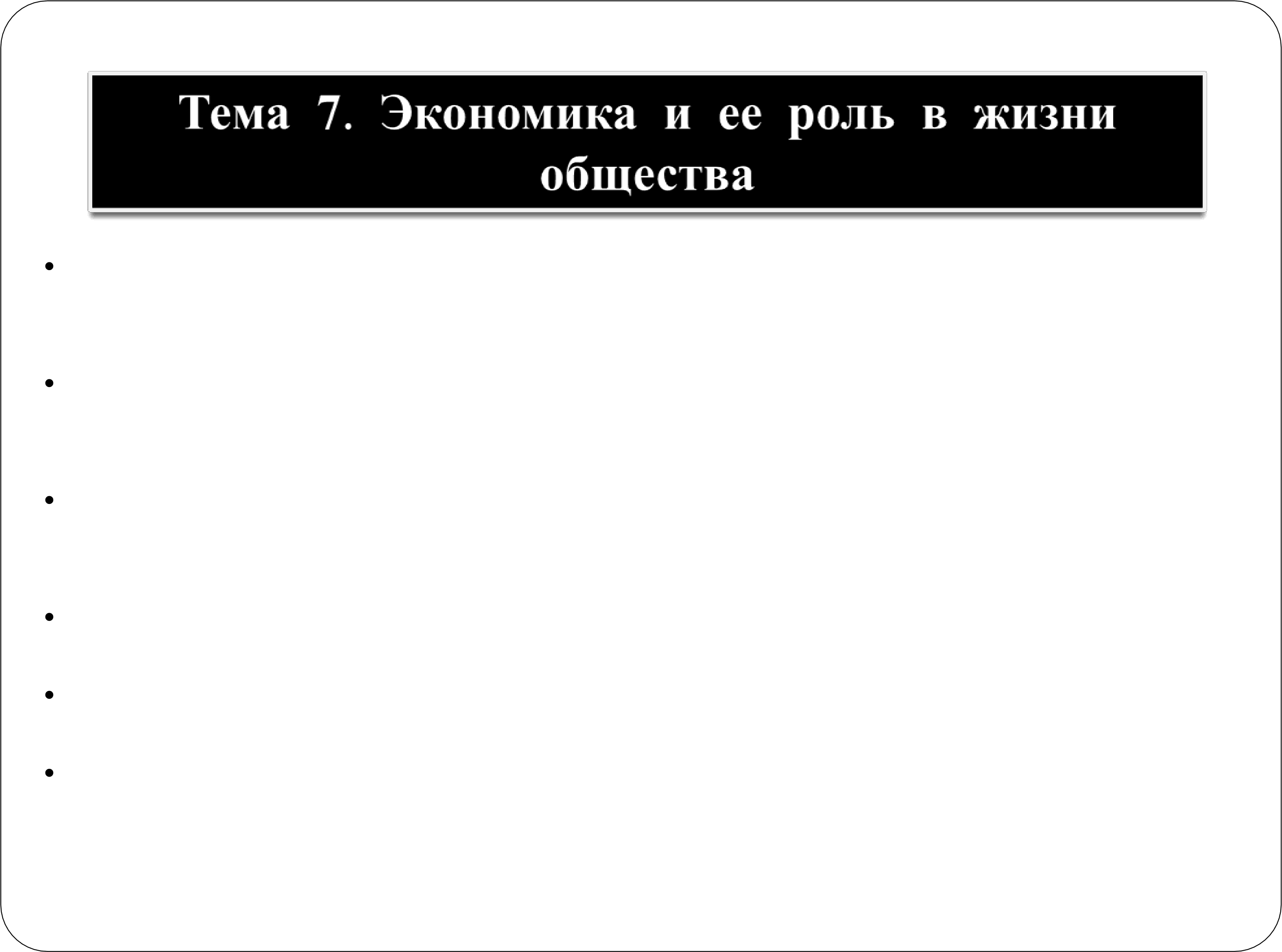 Экономика:	наука  и  хозяйство.	Уровни	экономики.	Хозяйственнаядеятельность.	Производство.	Экономические	ресурсы.Экономическая	система  (традиционная,  плановая,	рыночная,	смешенная экономика).  Собственность.Рыночные	отношения.	Виды рынков.	Стоимость	товара.	Спрос  и предложение.	Конкуренция.Потребности	человека.	Экономические	блага.	Домашнее	хозяиство.Предпринимательство. Виды предпринимательской деятельности.Государство	и экономика.	Государственный бюджет.  Налоги.	Виды налогов.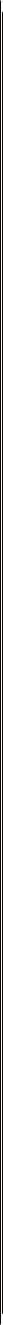 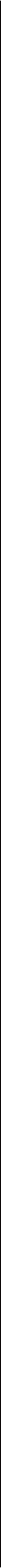 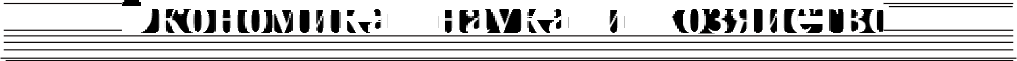 Термин	«экономика»	впервые	ввел  в	оборот	в  IV  в.  до  н.  э. греческий	философ Аристотель.	Происходит	от   двух   греческих	слов   or kW  —хозяйство	и   nomos	— закон,  и  означало	как  искусство	ведения	домашнего	хозяйства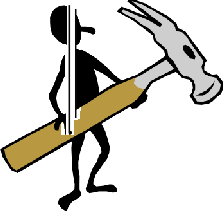 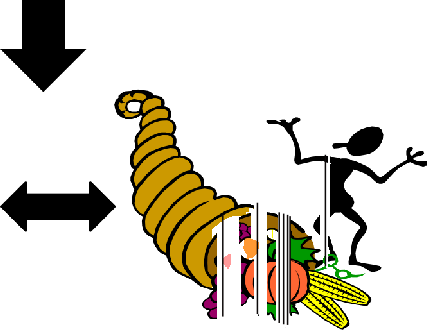 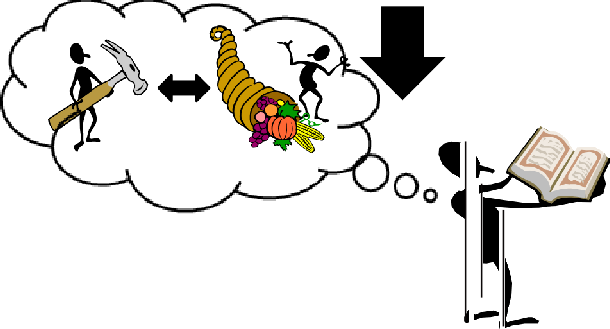 Экономика	(хозяйство)	— это	Экономика	(экономическая  теория)  — хозяйственная	деятельность,		это   наука  о  поведении	людеи   и ихобеспечивающая удовлетворение			взаимоотношений в процессе потребностеи	людеи и общества	в		хозяйственной	деятельности	при целом созданием	необходимых	благ	ограниченных	pecypcax  и безграничныхпотребностях Экономика	делится  на  три  уровня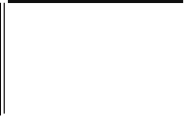 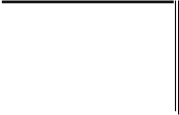 Микроэкономика	Макроэкономика	Мировая  экономика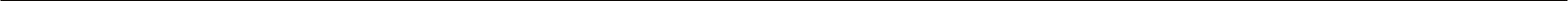 Хозяйственная деятельность — это процесс, направленный на удовлетворение многообразных потребностей общества. Экономика как хозяйство это прежде всего  производство,  распределение,  обмен  и  потребление  материальных благ.Круговорот	экономических	благ:]ЗОИЗВОДСТВО	(процесссоздание  экономическихблаг)Потребление(процесс удовлетворения разнообразных потребностеи людеи)Распределение	(процессразделения произведенного п эодукта)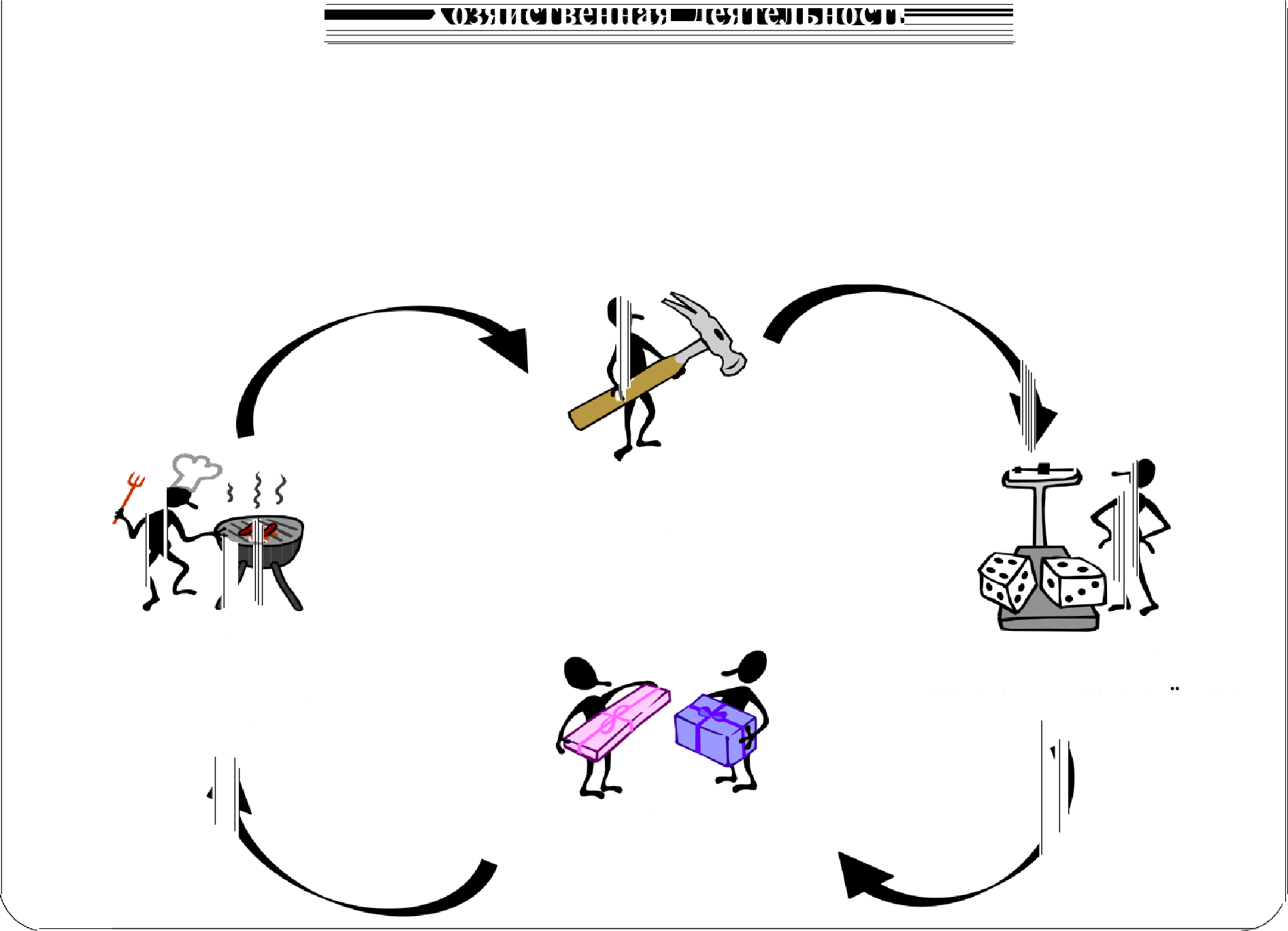 Обмен(процесс движения экономических   благ)Главной	фазой является	производство		как организованный процесс	изготовления материальных	благ	и  услуг.	В основе	производства	лежит взаимодействие человека		с  природой	(процесс	труда)Производительные  силы обществаРабочая	сила	СредствапроизводстваПроизводственные    отношенияОрганизационно-	Социально-экономические	экономическиеотношения	отношенияЧеловек	с умениямИ	Средства	труда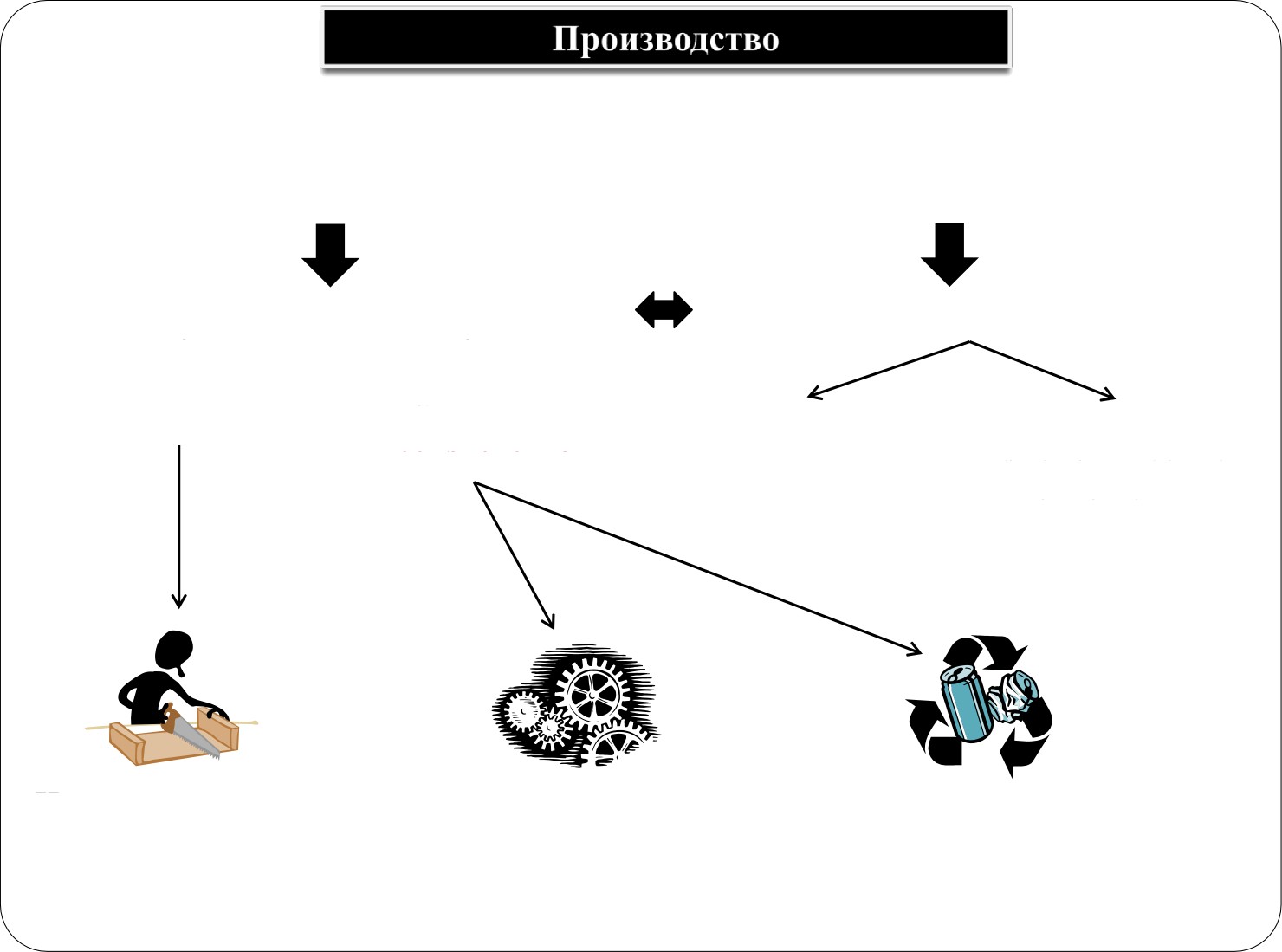 и   навыками	(оборудование, техника)Предметы   труда(сырьё,  материалы)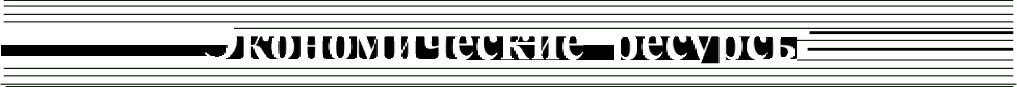 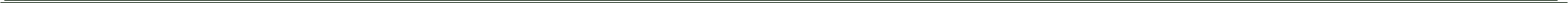 В  результате	хозяйственной	деятельности	производятся	блага,  для  создание которых	используются	экономические	ресурсы.	Ресурсы,  вовлеченные	в  производство,		называются	факторами	производства,	в  результате	которых получают		доход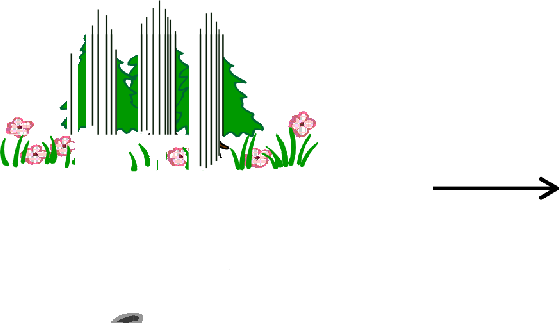 Природные	ресурсы(естественные  силы  и  веществаприроды)Материальные	ресурсы (созданные человеком, в том числе  и деньги)Трудовые	ресурсы(трудоспособное население, включая   занятых   и безработных)Земля(полезные ископаемые, собственность)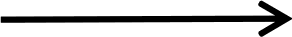 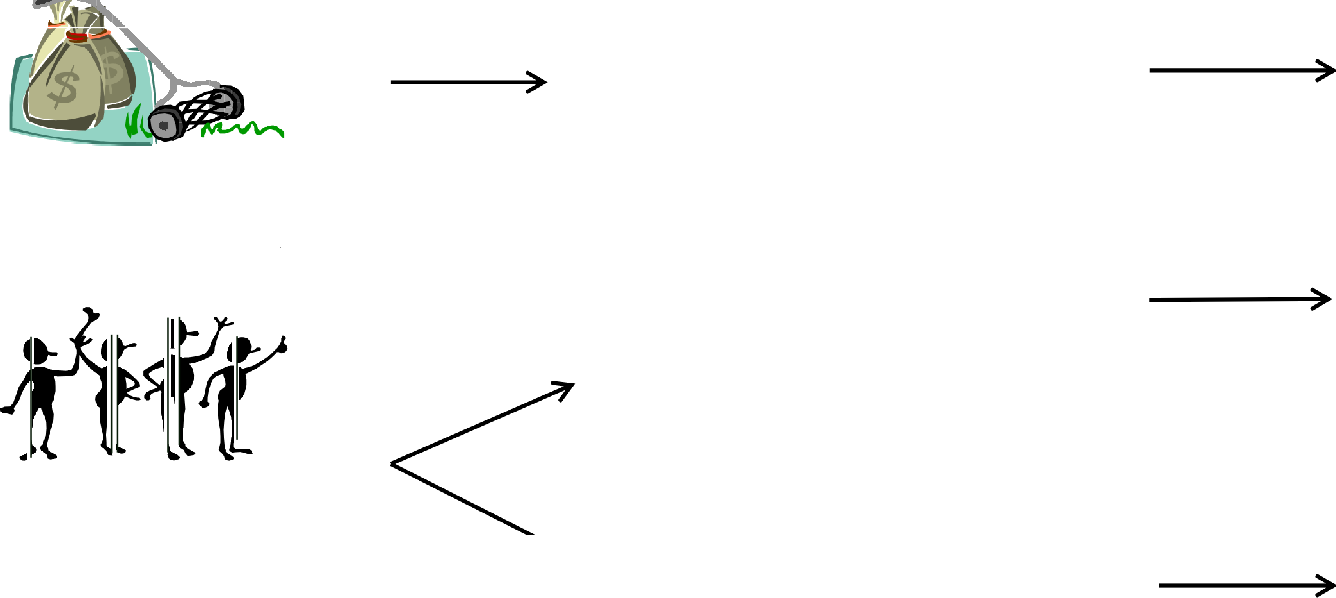 Капитал(материально-техническая  базапроизводства)T p Y(физические   и умственныеспосоsности)Предпринимательские>..>>>>..>>...Рента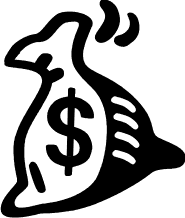 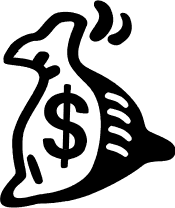 Процент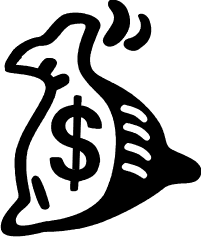 Зарплата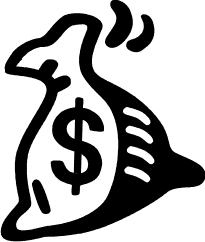 Прибыль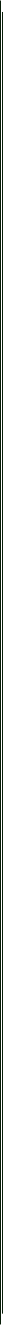 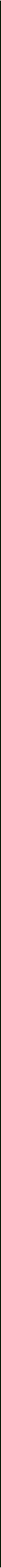 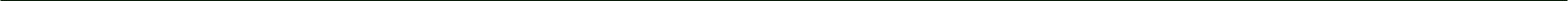 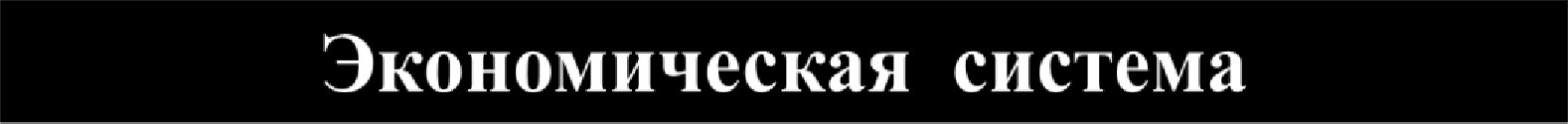 Экономическая	(хозяйственная)	система	— это совокупность	упорядоченных взаимосвязанных субъектов,	способов	их  взаимодействия,  регулирующий размещение	ограниченных	ресурсов	и  распределение	благ  в  данном	обществе.Все  экономические	ресурсы	ограничены,	поэтому	хозяйствующие	субъекты сталкиваются	с  тремя	фундаментальными   вопросами	экономики:Что  необходимо	производить	и  в каком количестве? Как  эти  товары	и  услуги  должны	быть  произведены? Для  кого  производятся	эти  товары		и   услуги?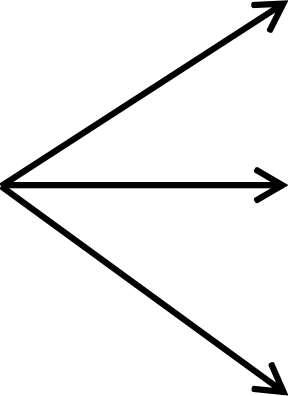 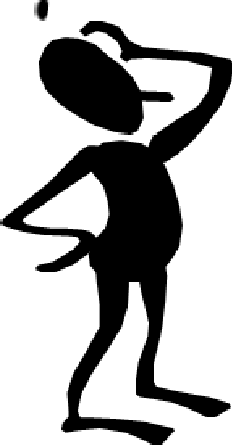 Ответы  на  каждый  из  этих  вопросов	зависит	от способа		организации хозяйственной	деятельности,	поэтому  в каждой экономической	системе существует	свои  способы  ответов  па эти экономические	вопросы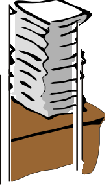 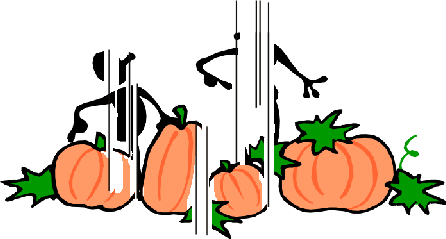 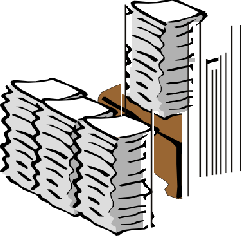 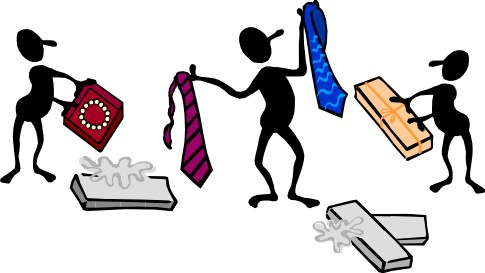 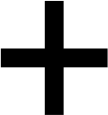 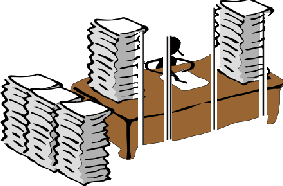 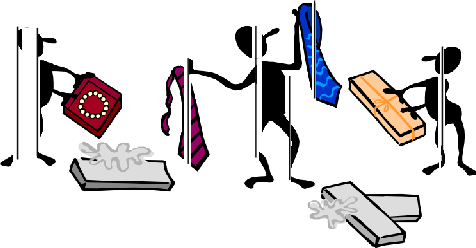 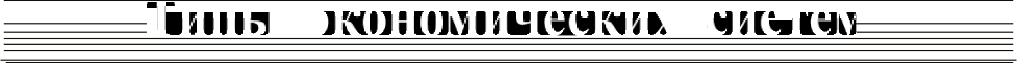 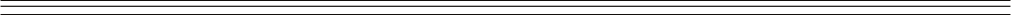 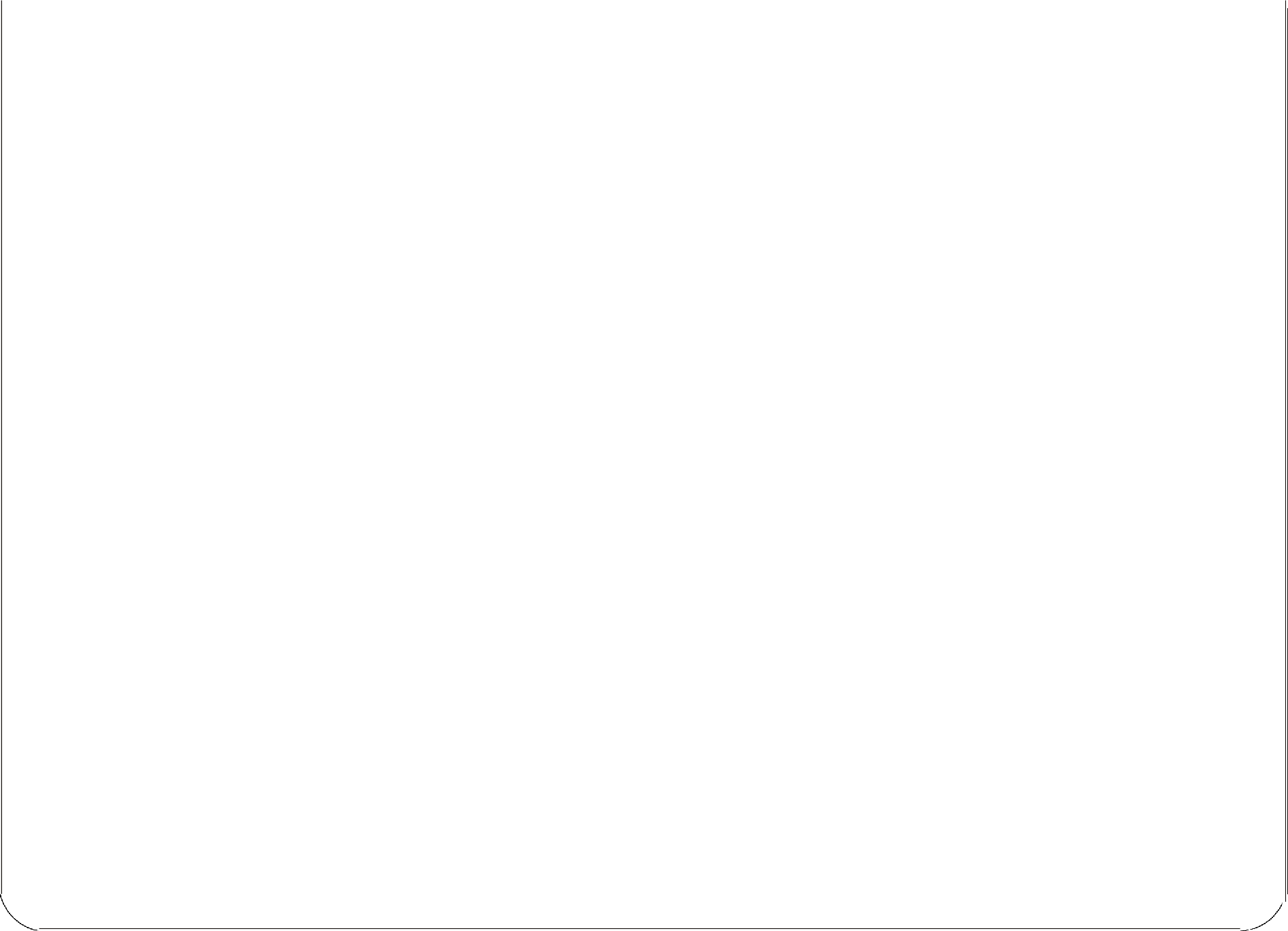 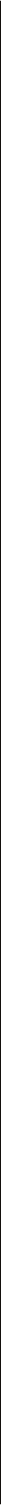 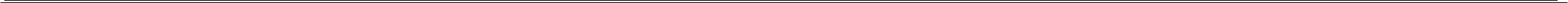 Традиционная	экономика	Плановая	экономикаДля  такои  экономики  характерно  производство		Для  неё  характерно  жёсткое  регулирование  из материальных  благ  и  услуг  для  удовлетворения			единого  экономического центра; производство собственных  потребностеи;  натуральная  форма	осуществляется  в  соответствии   с чётким  планом; общественного  хозяиства;  отсутствие  разделения		государственная  собственность  на  все  ресурсы;труда	государственное  установление ценРыночная	экономика	---->	Смешенная	экономикаРыночная   экономика   основывается на  товарном		Сочетание  рыночного  механизм  с ролью производстве;  глубокое  разделения труда; цена	ГОСударСтва в организации хозяйственной жизниобразуется  на  основе  законов спроса  и		общества.  Такая  система  является  более предложения;  частная  собственность;	СТОйчивой,  поскольку  ориентирована  не только наконкуренция	экономическую  эффективность,  но  и на социальные   параметрыСобственность	является	осповой	любой экономической	системы.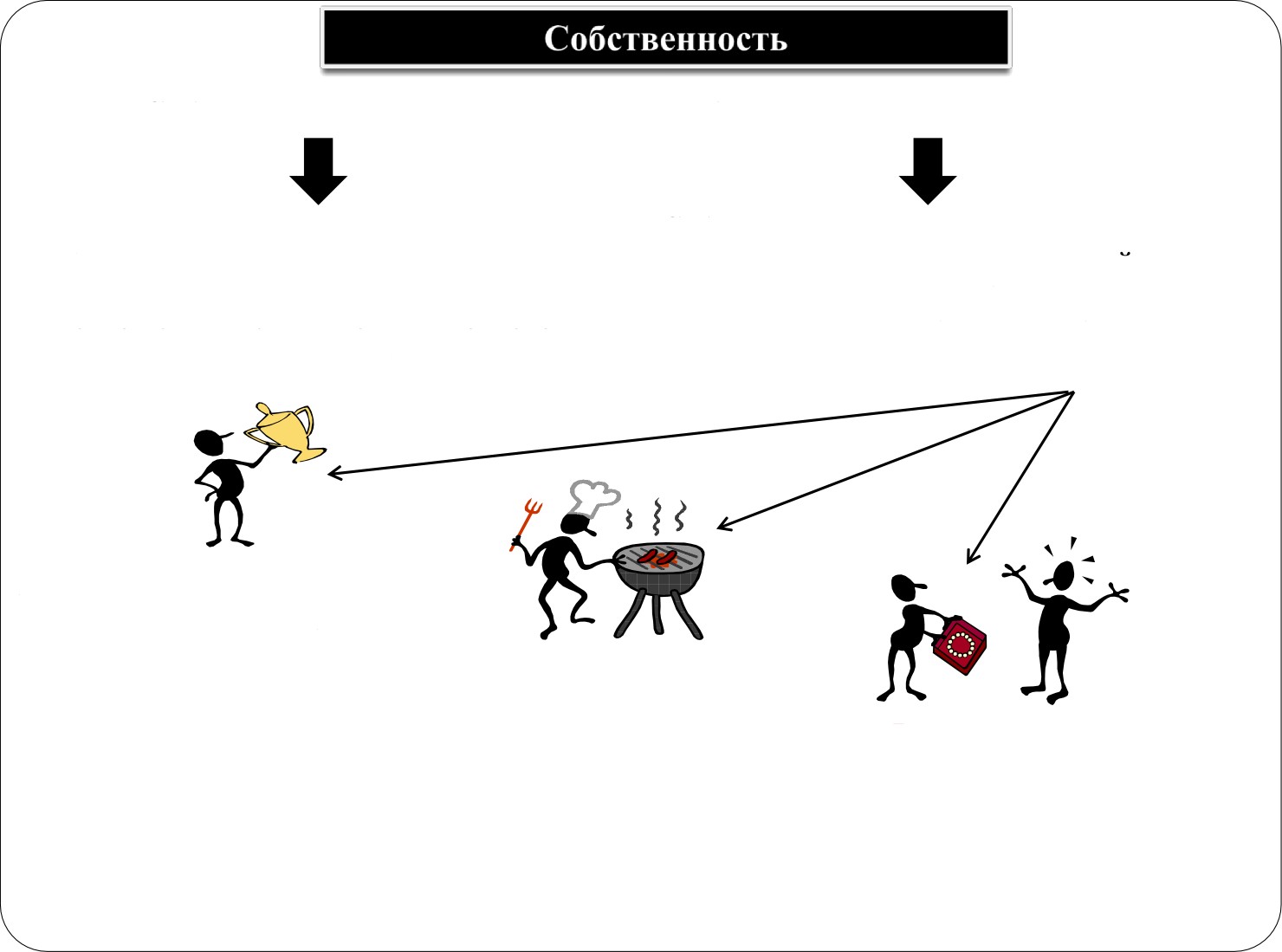 Собственность   в  экономическом	смысле   — это  Собственность  в  юридическом	смысле — это общественная   форма  присвоения  вещей,	совокупность	отношении,прежде   всего   факторов   производства,  т.  е.		санкционированных     обществом	по  поводу отношения	между  людьми по поводу	использования	объектов собственностиприсвоения  благ.	(право собственности).Владение(возможность   иметь   у   себя данноеимущество)	Пользование(извлекать  из  имущества	полезныесвойства)	Распоряжение(возможность определения юридической судьбы   имущества)В России	признаются	частная,	государственная,  муниципальная	и  иные  формы собственности.Рынок	— это совокупность	экономических	отношений	обеспечивающих  связь между  производителями	и  потребителями,  специфическая	форма	обмена	товаровОсобенность	рыночных	отношений	является	товарное   производство (производство		товаров  для  обмена),		центральной	категорией	товарного производства		выступает		товарСвойства	товараТруд   =  товарПотребность   =  товар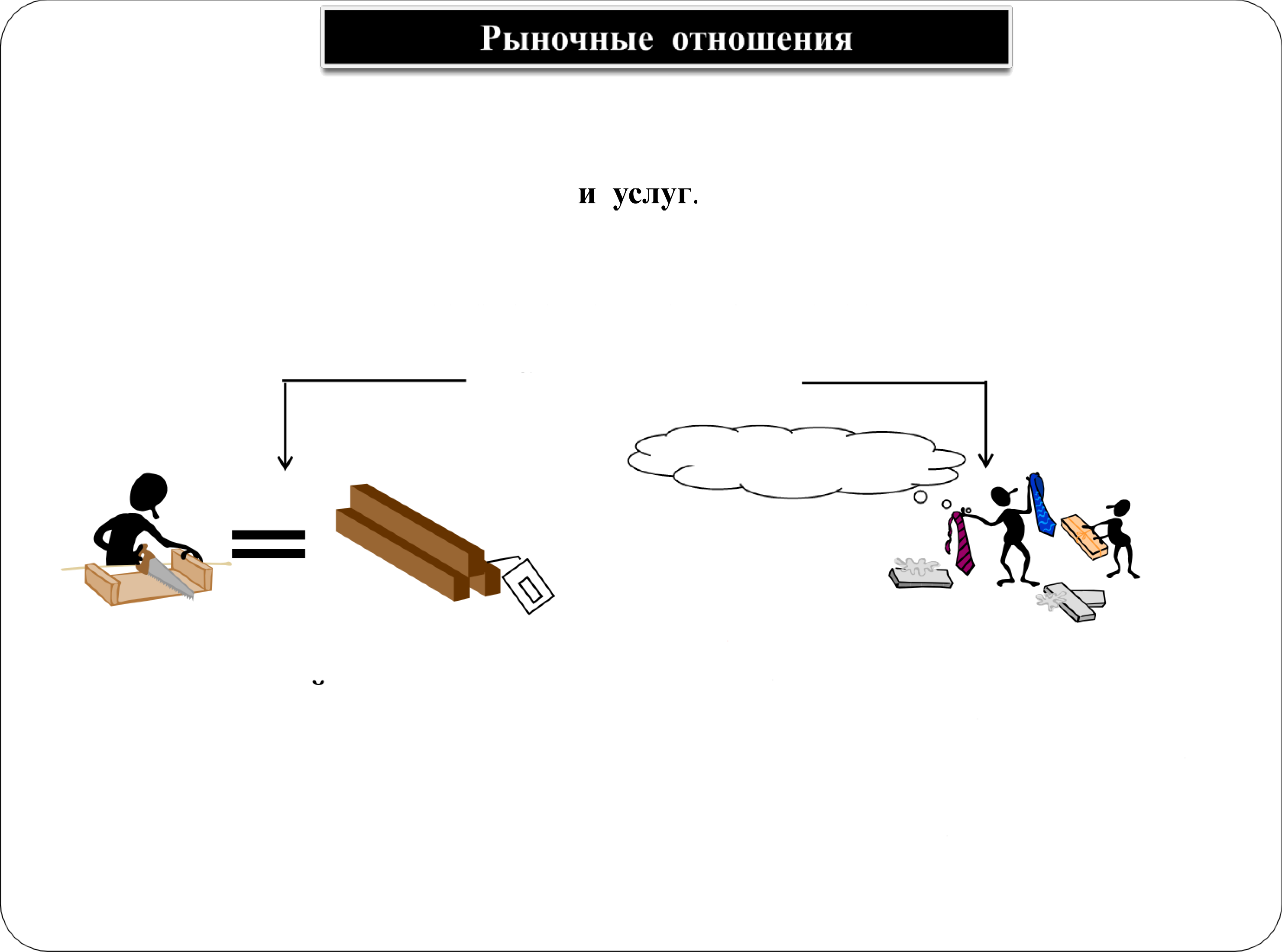 Меновая	стоимость		товара	— это	Потребительская  стоимость	товара	— это количественныи	показатель,			способность	товара	удовлетворить оценивается	затратами	при		определённую	потребность		индивида.производстве	товара.	Все товары	Каждый	товар	индивидуален,	ибо одинаковы		— они затраты		удовлетворяет		индивидуальныечеловеческого	труда	потребности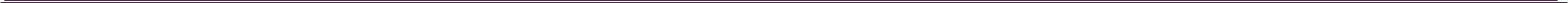 Участники	рыночных	отношений	(домашние	хозяйства,	фирмы, государство) тесно  взаимодействуют  между собой.Факторы  производства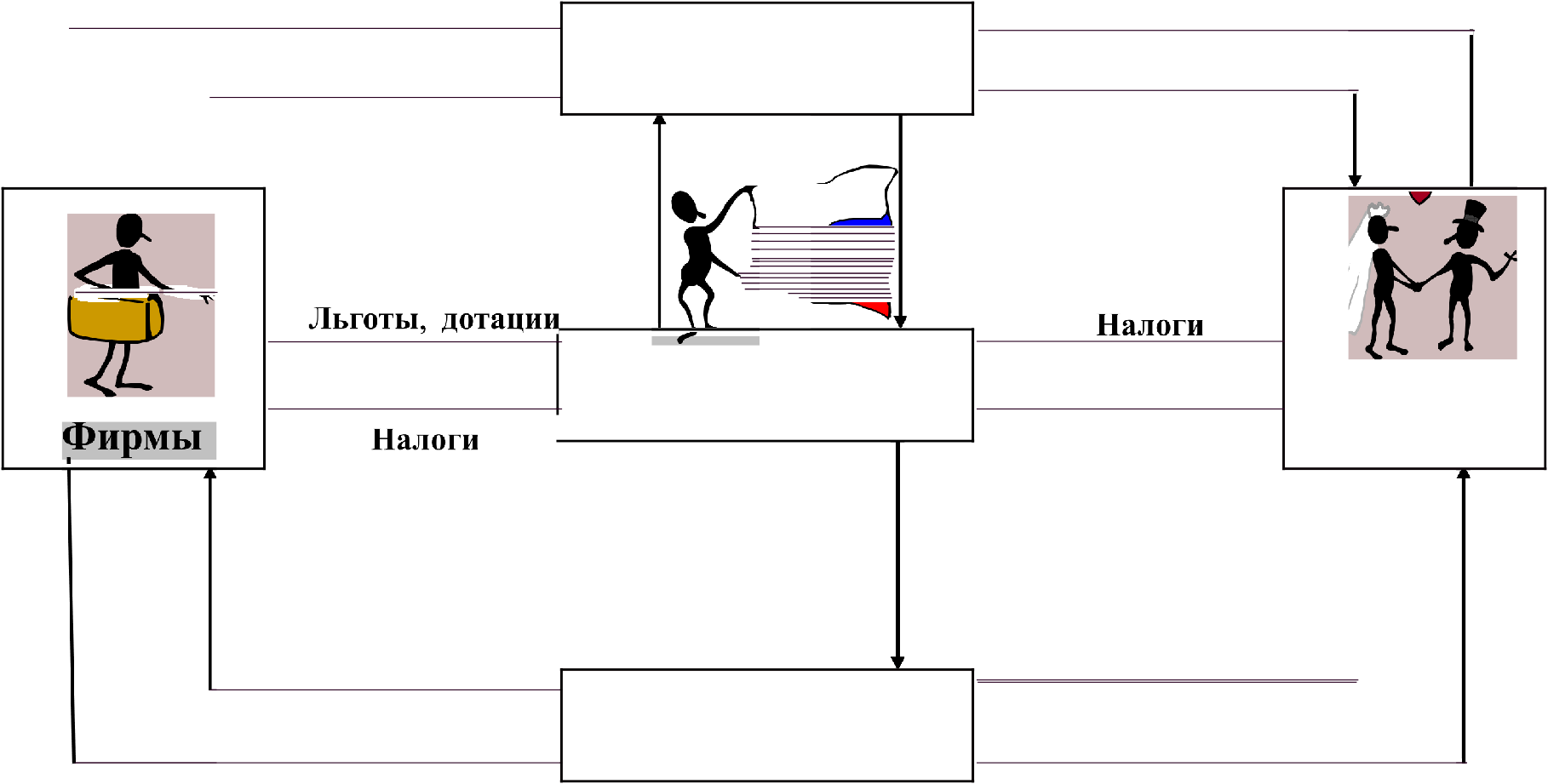 ИздержкиРынок  ресурсовЭкономические   ресурсыДоходы  (зарплата)производства	 	ГосударствоДомашииесубсидии	ХОзяйстваВыручка от реализации  товаровТовары  (оптовая  торговля)Рынок  товаровИотребительские  расходьТовары   (розничная  торговля)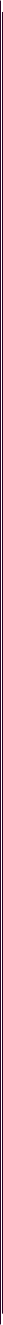 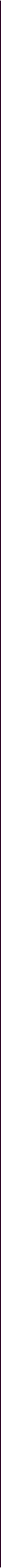 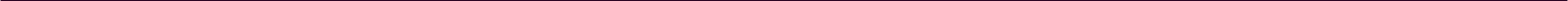 Спрос		это количество	товара,	Предложение		это количество которое	покупатели	желают		и  могут		товара,	которое	продавец	готов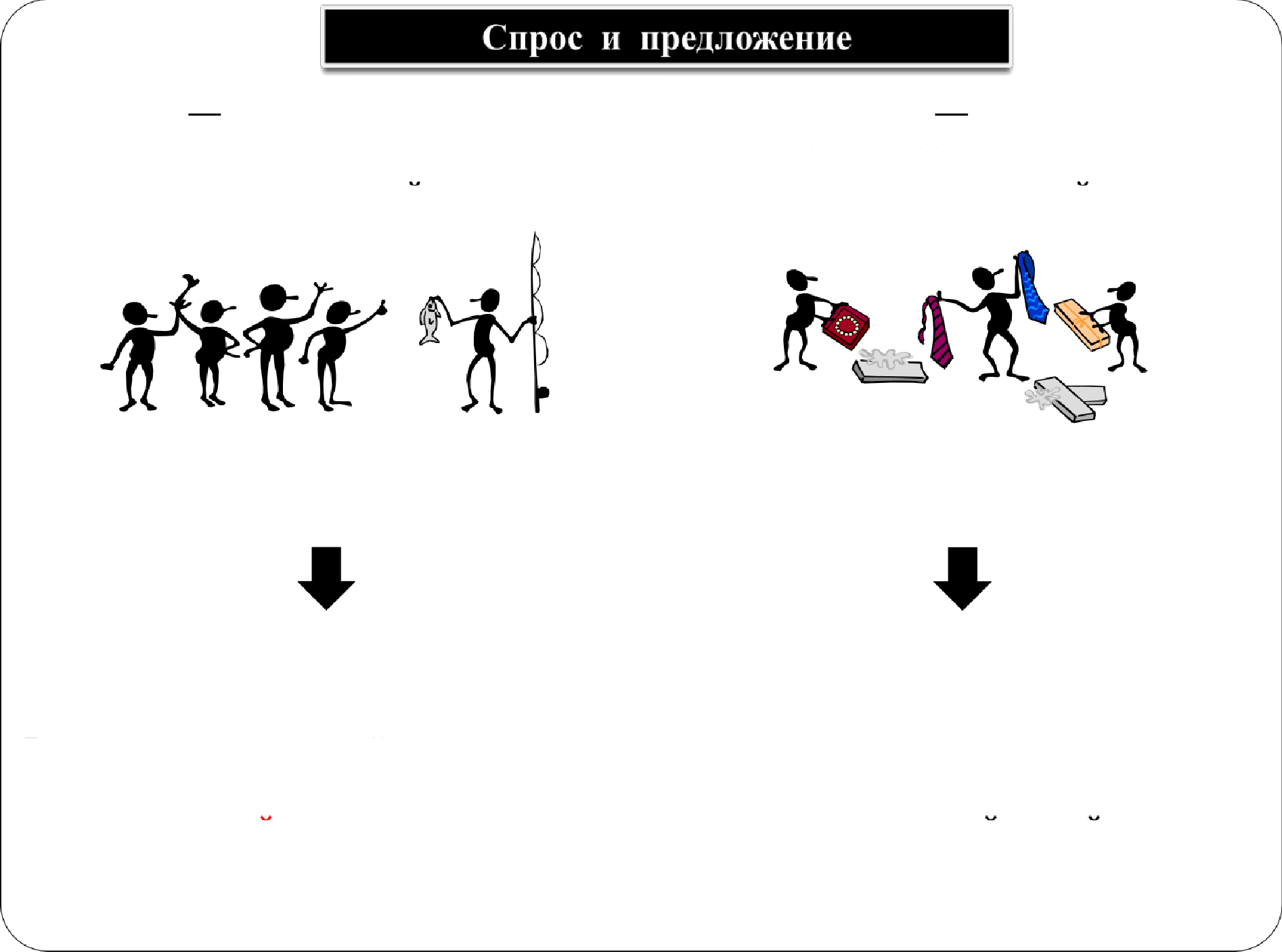 купить	по даннои	цене.	предложить	по даннои	цене.Чем  ниже  цена  товара,  тем больше  его	Чем  выше  цена  товара,  тем  больше желаниеколичество   покупатели   хотят  и  мОгуТ	продавца   продать   этот   товар   на   рынке (Законприобрести  (Закон  спроса)Факторы  влияющие  на  спрос:  уровень  доходов,	Факторы   влияющие    на  предложение:   технологии, мода,   сезон,   ожидание   инфляции и  др.		объем   ресурсов,   налоги   и др.В  результате	взаимодействия	спроса	и  предложения	устанавливается    рыночная цена  в точке пересечения	кривых	спроса	и предложения.	Эта точка называется точкои	рыночного	равновесия,	а  цена — равновеснои		ценои.Конкуренция	— это соперничество	между	участниками	рыночной	экономики	за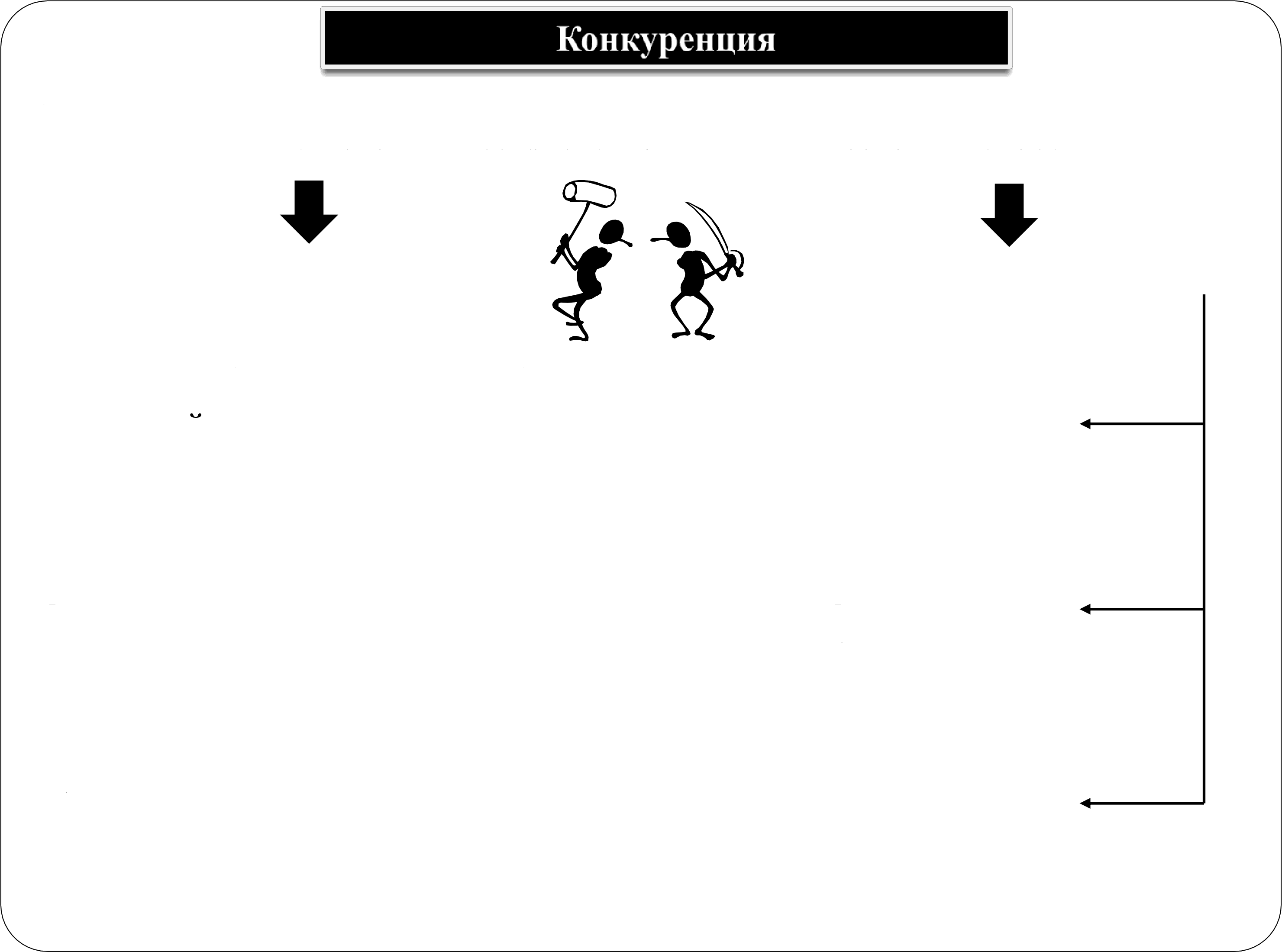 лучшие	условия	производства,	купли  и  продажи	товаров.Совершенная	конкуренция	Несовершенная	конкуренцияМонополия	(греч.  продаю  один)  — это  ситуация  на  рынке,  когда отдельныи производитель	занимает  доминирующее	положение и контролирует	рынок   и  цену   данного товараОлигополия	— это ситуация	на  рынке,	когда несколько	крупных фирм владеют	рынком	и  при	этом  делят	его  на  сферы	влияния.Они  заранее  договариваются  о  цене  и  сбытеМонополистическая конкуренция	— это ситуация	на рынке,	где большое	количество	продавцов	предлагает	одинаковую,	но при этом	не  совсем	идентичную	продукциюРынок труда	— это система	экономических	механизмов,	норм,	институтов,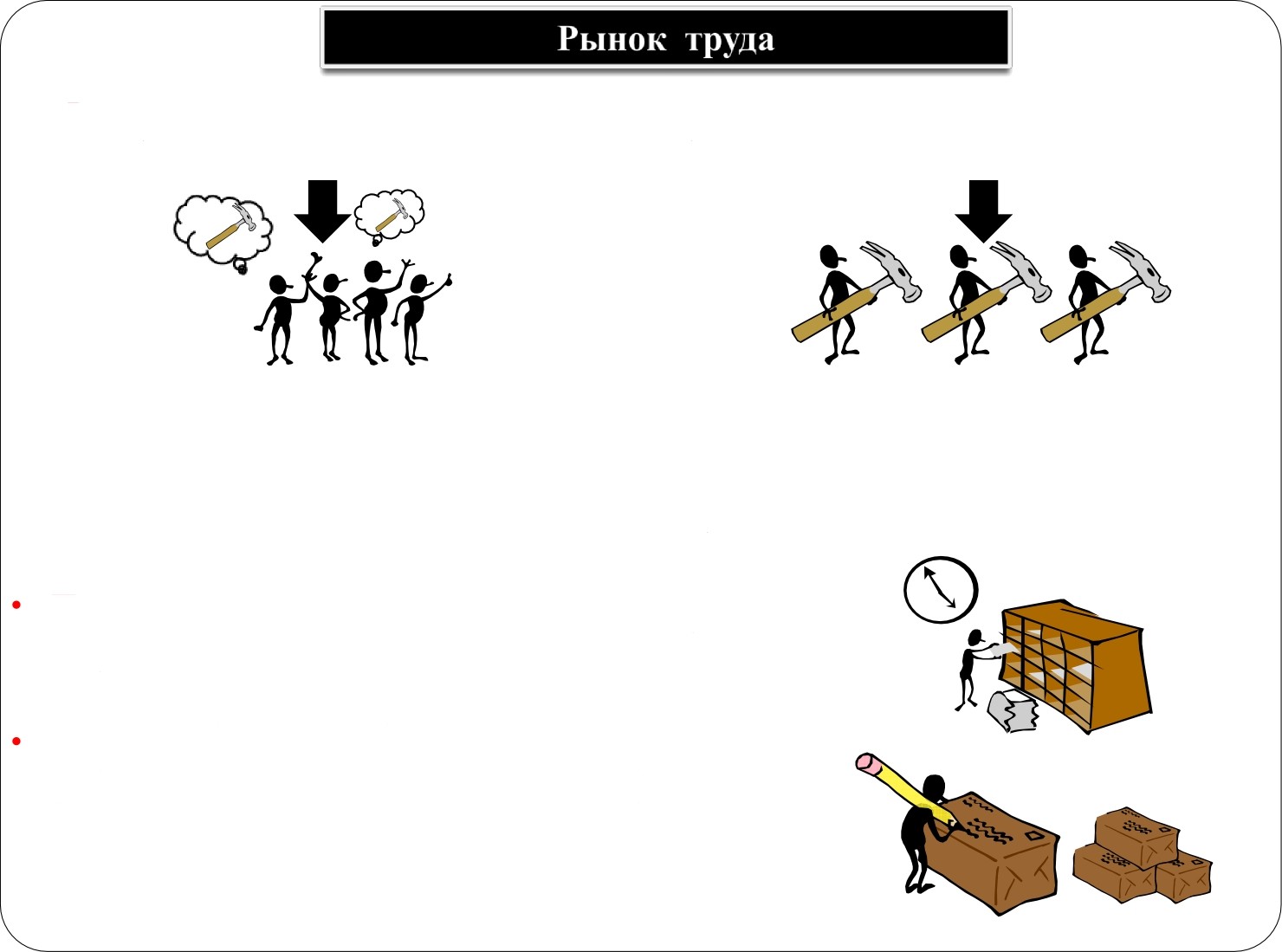 обеспечивающих  воспроизводство  рабочей	силы   и   её использование.Безработица	— это временная	незанятость	ЗіlНятость  — это обеспеченность рабочимитрудоспособного населения	местами  населенияЗа  реализацию	трудовых	ресурсов  в  процесс	производства,	работникам выплачивается	заработная плата:Повременная	зарплата	-   устанавливает	размер вознаграждения   в   зависимости	от   проработанного рабочего	времени	— час, неделя,	месяц.Сдельная   (поштучная)	- определяет заработок рабочего  величиной	выполненной	работы (количеством	выпущенной	продукции)  и сдельными  за  единицу		продукцию.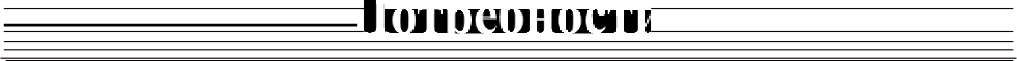 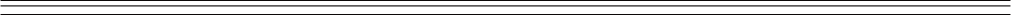 Потребность	— это объективная	необходимость	в чем-либо,	требующая удовлетворения. Потребности	развивают	производство.Факторы  влияющие	на потребности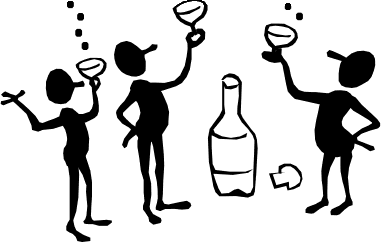 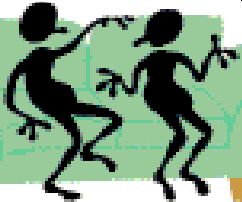 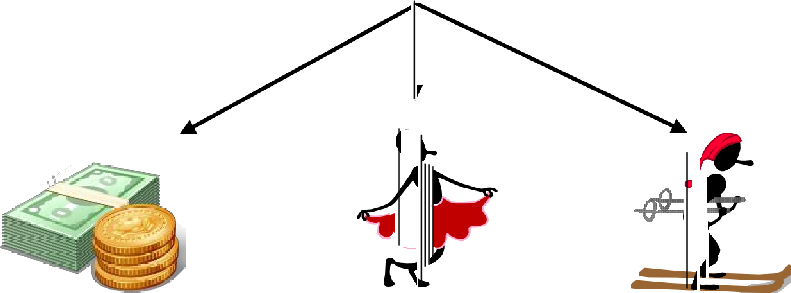 Ресурсы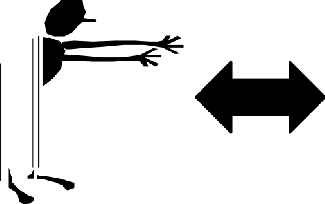 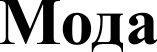 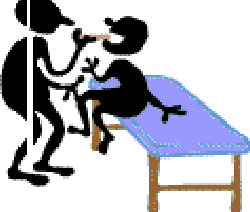 ПотребностиСезон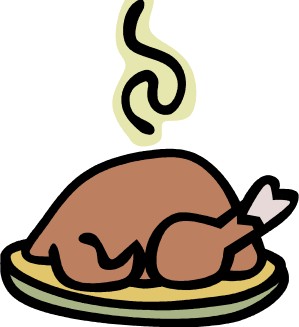 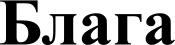 Блага  — это  все  то,  что  человек  использует  для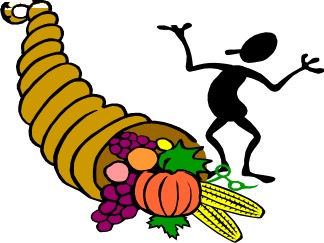 удовлетворения  своих потребностей.Потребности   человека  безграничны  и  постоянно  расту.При удовлетворении одной потребности возникают новые  потребности.flирамида   потребностей   А.   Маслоу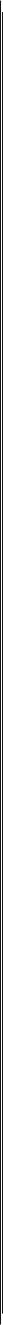 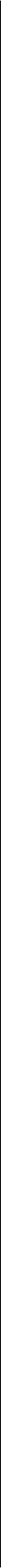 Домашнее		хозяйство  (семья)  — это потребительская экономическая	единица, самостоятельно принимает  решения,	является	собственником	каких-либо факторов	производства,	стремится	к	удовлетворению своих потребностей	в рамках  имеющихся	у нее бюджетных		средств.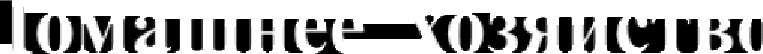 Расходы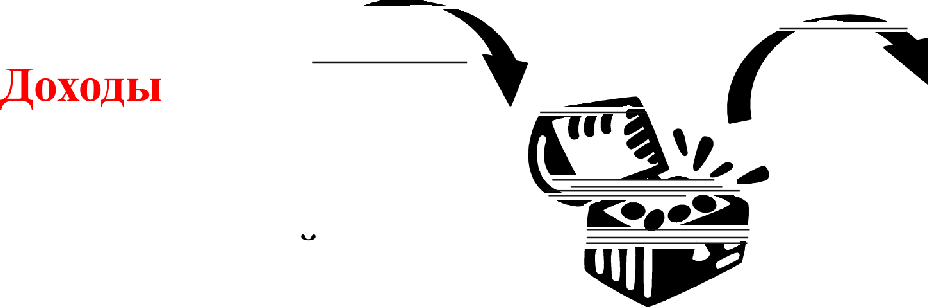 Зарплата,  пенсия,  стипендия,		Жилищно-коммунальные пособия, доходы от	платежи,  налоги,  текущиепредпринимательскои	расходы  на потребление  (товары деятельности,	доходы от	и  услуги),   капитальные  расходынедвижимости  и операций с	Семейный    бюджет	(покупка  машины)  и  т.  д.денежными   средствамиПолучаемые		населением	страны			доходы  являются	основнои	их  экономического благосостояния	и  формирования		определенного	уровня	жизни,	под которои понимается	обеспеченность  населения	необходимыми	для  жизни	материальными и духовными		благами,	а  также	степень	удовлетворения  потребностей	людей в этих  благах.Предпринимательство	(бизнес)	— это  инициативная,	новационная	деятельность экономических	субъектов,	принимающих	па себя риск,	паправленная	на  получение	прибыли.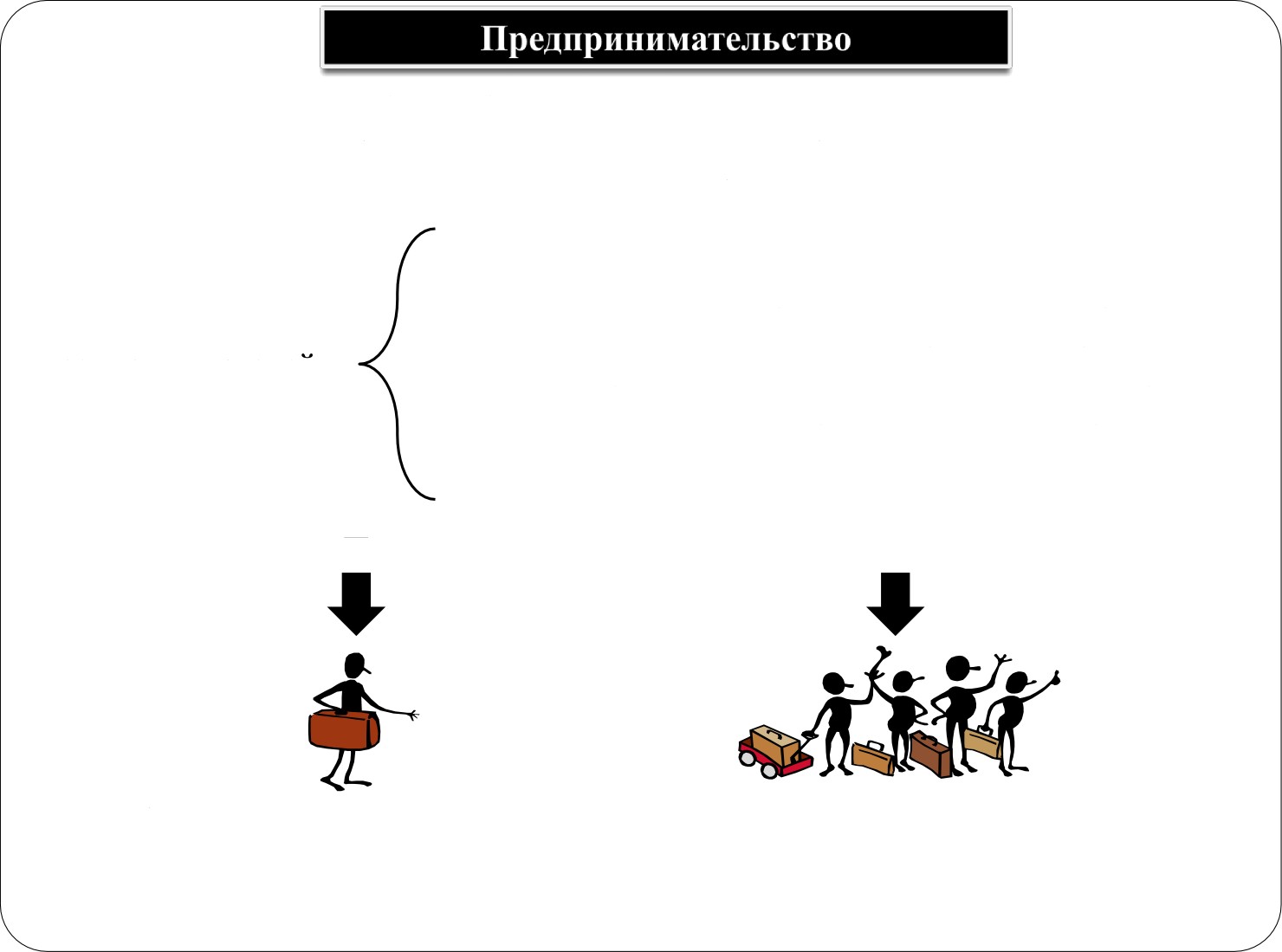 Предпринимательская   деятельностьБез  образования	юридического	лица  с		образованием	юридического	лица (индивидуальный  предприниматель)	(организационно-правовая  форма)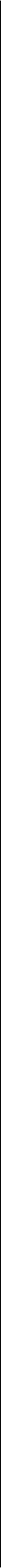 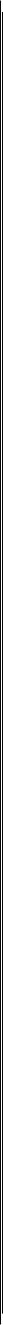 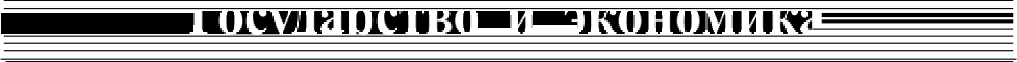 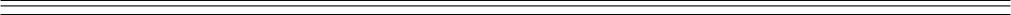 С  развитием	рыночного	хозяйства	возникали	и  обострялись	экономические проблемы	(кризисы,    инфляция,	безработица	и  т.  д.),  которые		невозможно решить	на   основе   частной	собственности	и  капитала.	Для  решения	этих проблем		необходимо    вмешательство		государства	в	экономику		(государственное регулирование).Государственное   регулирование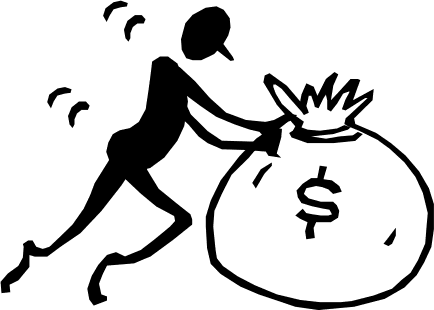 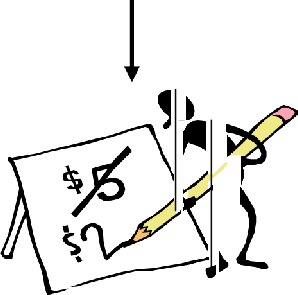 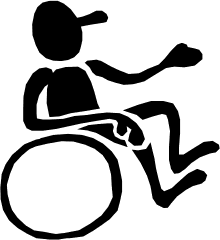 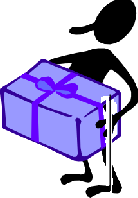 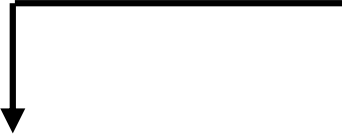 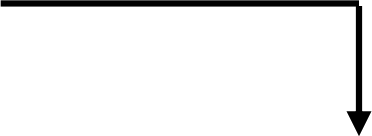 Для  выполнения	своих функций	государство	должно	располагать	пеобходимыми депежными	средствами,	которые		в совокупности	представляют	государственный бюджет.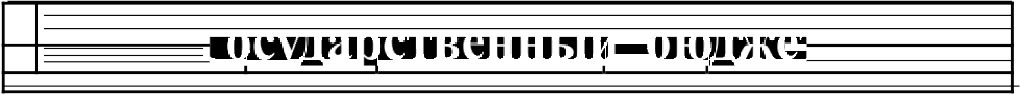 Государственный бюджет		(англ. кожаный	мешок)		это годовой	финансовый план доходов	и  расходов	государства,	принимаемый	Госдумой	в  виде федерального		закона.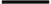 Доходы	государства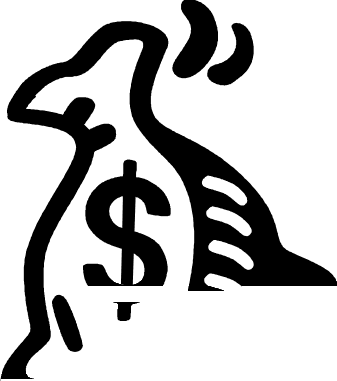 Налоги   и  сборы,   продажа ииспользование	государственного	                                 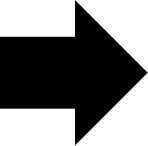 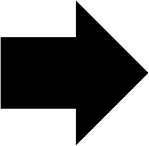 имущества,  прибыль  отгосударственных предприятий,	 	                          штрафы   и  т. д.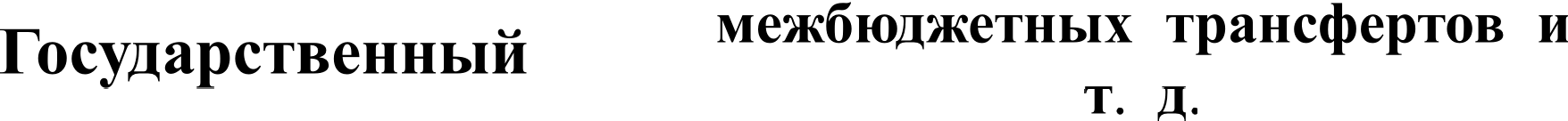 Расходы	государства Государственные услуги, социальное обеспечение населения, предоставление инвестиции	и субсидий,бюджетОсновным	видом государственных	доходов  являются	налоги,	под которыми понимаются	обязательные,	безвозмездные	платежи,	взимаемые	с  организаций	и граждан	в  целях	обеспечения	деятельности	государства.Прямые  налоги(взимаемые непосредственно с владельцев имущества, получателей дохода)Косвенные   налоги (взимаемые в сфере реализации или  потребления  товаров   и услуг)•'"Инициатива.Общие	черты•'"Готовность	к  риску	(вероятность	убытков).предпринимателеи•*Организаторские  способности	(лидерство).(качества)•'"Упорство  (стремление	к  получении	прибыли).•'"Творческое	мышление	(введение новаций).Фискальная	политикаМонетарная	политикаСоциальная	политика(осуществляют(осуществляют	регулирование(поддержкарегулирование  с  помощьюс  помощью денежногомалообеспеченных  слоевналогов  и государственныхпредложения инаселения,   с  помощью  льгот,расходов)государственного   кредита)субсидий,   пособий)